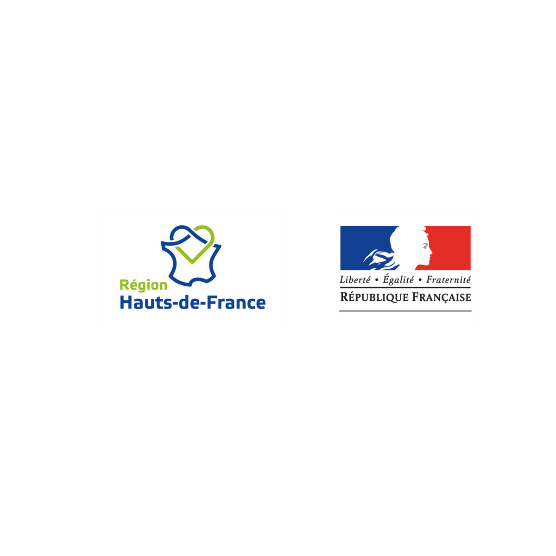 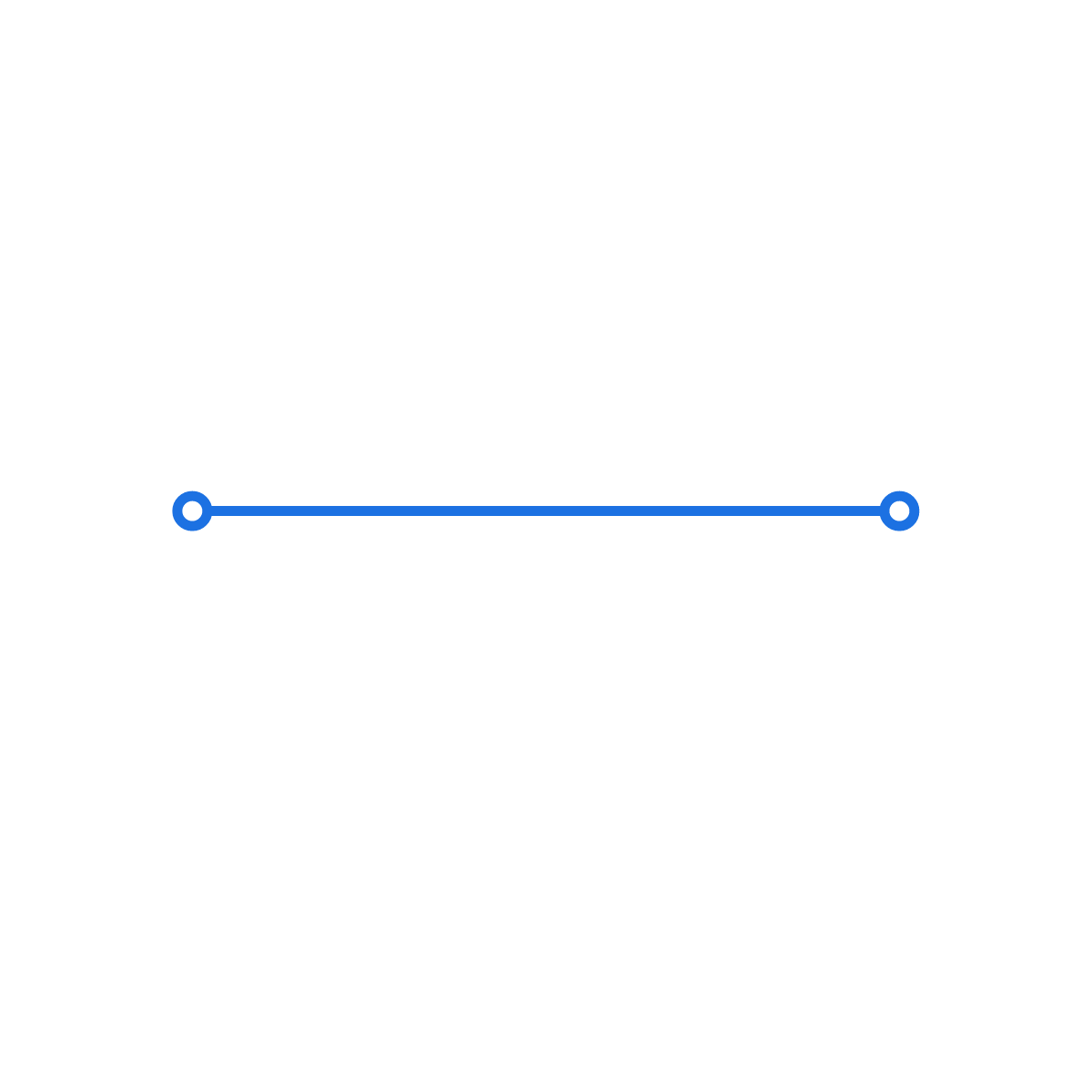 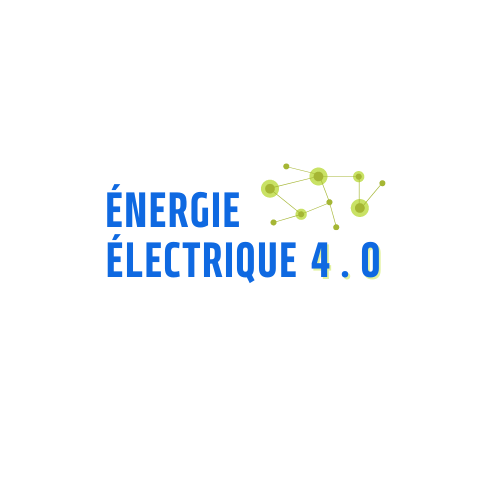 Le projet Energie Electrique (EE4.0) est financé dans le cadre du contrat de plan Etat Région 2021-2027. L’objectif du projet EE4.0 est de favoriser une recherche d’excellence dans le domaine du Génie Electrique qui : soit perméable aux avancées des nouvelles technologies (IA, fabrication additive, nouveaux matériaux ...) qui donneront lieu à l’émergence de nouveaux verrous scientifiques intègre les sciences humaines et sociales qui seront interrogées sur les aspects économiques et sur l’appropriation des nouveaux usagessoit ouverte au monde socioéconomique régional (industriels, collectivités, ONG) pour accélérer les transferts technologiques. Le projet EE4.0 a aussi pour objectif de structurer la recherche en région et en particulier dans le domaine du Génie Electrique en favorisant les collaborations entre laboratoires régionaux.Dans le cadre de l’appel à projet EE4.0, deux types de projet peuvent être proposés:A-Ouverture vers les nouvelles technologies ou SHS : projets associant un laboratoire de Génie Électrique avec au moins un laboratoire des nouvelles technologies ou SHS. B-Recherche partenariale et accélération du transfert : projet associant un (ou plusieurs) laboratoire(s) avec un ou plusieurs partenaire(s) du monde socioéconomique (industriel, collectivité, ONG…) dans le domaine du Génie Électrique. Le développement ou la poursuite de partenariats avec des PMEs régionales seront favorisés.Les projets proposés dans le cadre de l’appel à projet EE4.0 devront donc répondre à ces typologies de projet tout en s’inscrivant dans l’un des trois axes qui sont :Axe 1 - Matériaux et composants du génie électriqueAxe 2 - Convertisseurs d’énergies intelligentsAxe 3 - Intégration système, gestion de l’énergie et stockage Les projets contribuant à la structuration de la recherche en région Hauts de France seront particulièrement appréciés.Le projet EE4.0 permet de co-financer des équipements et des ressources humaines (Ingénieur de recherche et post doctorant) sur une durée maximale de 18 mois. Un apport de fonds propres de la part des établissements est nécessaire (cf instruction du dossier à remplir).Si vous êtes intéressés, vous pouvez contacter le responsable d’axe concerné ou le coordinateur du projet (voir les contacts en fin de document) pour avoir de plus amples informations sur le montage de la proposition. Le document sera à envoyer ensuite à Amandine Lepoutre (amandine.lepoutre@univ-lille.fr) avant le 23 novembre 2023 Intitulé du projet 				       						Titre :Acronyme :Structuration du projet 									Etablissement(s) :Laboratoire(s) GE impliqués :Laboratoire(s) hors GE impliqués :Partenaires (industriels, collectivités, ONG) impliqués :Intégration dans EE4.0									Axe EE4.0 :Plateformes (si connues) :Objectif du projet : A et/ou BDescription du projet									Contexte, problématique et verrous scientifiques (1 à 2 pages)Etat de l’art (1 à 2 pages)Caractère structurant au niveau de la recherche en région (1 à 2 pages)Cohérence de la typologie du projet A/B (1 page)Qualité du consortium (1 à 2 pages)Description des moyens et des financements envisagés				Description des moyens humain et matérielDescription du budgetDemande de subvention au titre du CPER :Fonds propres :Autres financements participants à l’opération :Budget total :Bilan financier :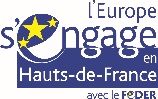 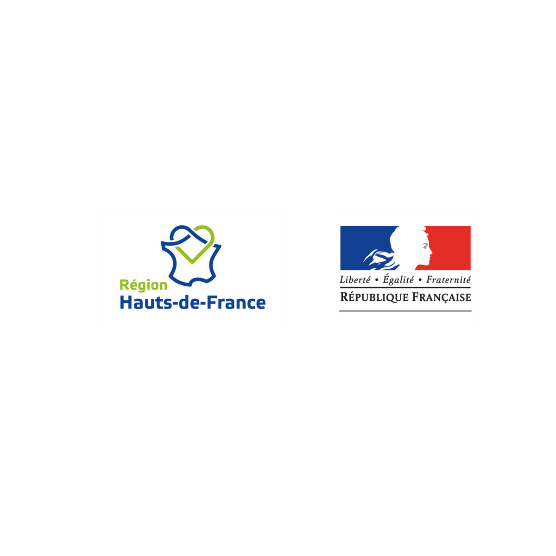 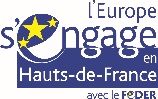 Ce projet est financé par la Région Hauts-de-France, l'État Français et le FEDER.Coût total (Ct=S+Fp+A)Subvention Etat/Région (S)Fonds propres (Fp)Autres (A)Ratio S/Ct (%)Ratio Fp/Ct (%)Equipement/moyens humains